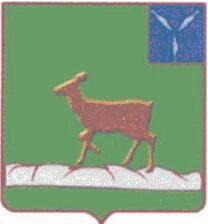 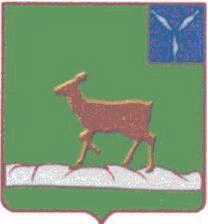           Управление    ОБРАЗОВАНИЕМ					  АДМИНИСТРАЦИИ  ИВАНТЕЕВСКОГО 				           МУНИЦИПАЛЬНОГО  РАЙОНА 					              САРАТОВСКОЙ ОБЛАСТИ 			Саратовская область, с. Ивантеевка, ул. Советская, 18			        Тел.:(845-79)5-19-17, факс(845-79)5-19-18	ПРИКАЗ № 152от 04.09.2018г.Об утверждении организационно - технологической модели проведения школьного этапа всероссийской олимпиады школьников в Ивантеевском районе в 2018/2019 учебном годуРуководствуясь пунктом 49 Порядка проведения всероссийской олимпиады школьников, утвержденного приказом Министерства образования и науки Российской Федерации от 18 ноября 2013 года №1252 «Об утверждении Порядка проведения всероссийской олимпиады школьников», в соответствии с приказом управления образованием №135 от 22.08.2018г., приказом Министерства образования и науки РФ от 17.03.2015 № 249 «О внесении изменений в Порядок проведения всероссийской олимпиады школьников, утвержденный приказом Министерства образования и науки РФ от 18.11.2013 № 1252», приказом министерства образования и науки Российской Федерации от 17 декабря 2015 года №1488 «О внесении изменений в Порядок проведения всероссийской олимпиады школьников, утвержденный приказом Министерства образования и науки Российской Федерации от 18 ноября 2013 года №1252»ПРИКАЗЫВАЮ:1.Утвердить организационно-технологическую модель проведения школьного этапа всероссийской олимпиады школьников на территории Ивантеевского района (Приложение 1).2. Руководителям общеобразовательных организаций провести инструктивное совещание со всеми заинтересованными лицами по ознакомлению с организационно-технологической моделью проведения школьного этапа всероссийской олимпиады школьников под подпись в ведомости произвольной формы. 3. Контроль за исполнением настоящего приказа возложить на и.о. директора МУ «РЦ УО» Н.Г. Мальшину.Начальник управления образованием                                     В.А. КозловаС приказом ознакомлена                                                      Н.Г. Мальшина Приложение 1к приказу № 152 от 04.09.2018г.Организационно-технологическая модель проведения школьного этапа всероссийской олимпиады школьников в Ивантеевском районе в 2018/2019 учебном году1. Общие положения1.1. Настоящий документ «Организационно-технологическая модельпроведения школьного этапа всероссийской олимпиады школьников вИвантеевском районе в 2018/2019 учебном году» составлен на основеприказов Министерства образования и науки РФ от 18.11.2013  № 1252«Об утверждении Порядка проведения всероссийской олимпиады школьников», от 17.03.2015 № 249 «О внесении изменений в Порядок проведения всероссийской олимпиады школьников, утвержденный приказом Министерства образования и науки РФ от 18.11.2013 № 1252»,  от 17 декабря 2015 года №1488 «О внесении изменений в Порядок проведения всероссийской олимпиады школьников, утвержденный приказом Министерства образования и науки Российской Федерации от 18 ноября 2013 года №1252» (далее - Порядок).1.2. Школьный этап всероссийской олимпиады школьников (далее -Олимпиады) проводится в целях выявления, поддержки и развития одаренных детей Ивантеевскогорайона в различных областях интеллектуальной и творческой деятельности, отбора школьников для участия в муниципальном этапе всероссийской олимпиады.1.3. Школьный этап является первым этапом Олимпиады, проводимой по 17 общеобразовательным предметам: биология, география, иностранный язык (английский и немецкий), информатика и ИКТ, история, литература, математика, обществознание, музыка,  русский язык, технология, физическая культура, изобразительное искусство, химия, право, физика, основы безопасности жизнедеятельности.1.4. Организатором школьного и муниципального этапов Олимпиады является управление образованием администрации Ивантеевского муниципального района  (п.5.Порядка).1.5.	Для организации и проведения школьного этапа Олимпиадысоздаются оргкомитет, формируется жюри по каждому общеобразовательному предмету, создаются муниципальные предметно-методические комиссии по каждому общеобразовательному предмету, осуществляется нормативно-правовое и информационное сопровождение Олимпиады.1.6. Школьный этап Олимпиады проводится на базе общеобразовательных организаций Ивантеевского района.1.7. В школьном этапе олимпиады принимают индивидуальное участие на добровольной основе обучающиеся 4-11 классов общеобразовательных организаций Ивантеевского района.1.9. Школьный этап Олимпиады проводится по единым заданиям, разработанным муниципальными предметно-методическими комиссиями по каждому общеобразовательному предмету.1.10. Начало проведения школьного этапа Олимпиады устанавливается каждой общеобразовательной организацией самостоятельно во внеурочное время, в зависимости от режима работы организации, согласно графику, утверждённому приказом управления образования от «22» августа 2018 года134 «Об организации подготовки и проведения школьного этапа всероссийской олимпиады школьников в 2018/2019 учебном году»: с 12 сентября по 22 октября 2018 года.1.11. Продолжительность предметных олимпиад устанавливается в соответствии с требованиями, разработанными муниципальными предметно-методическими комиссиями по каждому общеобразовательному предмету, в соответствии с методическими рекомендациями центральных предметно-методических комиссий Олимпиады.1.12. Во время проведения олимпиады вправе присутствовать представители оргкомитета, а также граждане, аккредитованные в качестве общественных наблюдателей (п.12. Порядка, приказ Минобрнауки России от 28 июня 2013 года № 491 «Об утверждении Порядка аккредитации граждан в качестве общественных наблюдателей при проведении государственной итоговой аттестации по образовательным программам основного общего и среднего общего образования, всероссийской олимпиады школьников и олимпиад школьников»).2. Функции организатора школьного этапа Олимпиады2.1. Формирование оргкомитета школьного этапа Олимпиады, жюри и муниципальных предметно-методических комиссий по общеобразовательным предметам, по которым проводится олимпиада, и утверждение их составов.2.2. Утверждение требований к организации и проведению школьного этапа Олимпиады по каждому общеобразовательному предмету.2.3.Обеспечение хранения олимпиадных заданий по каждому общеобразовательному предмету для школьного этапа Олимпиады с соблюдением конфиденциальности.2.4. Информирование руководителей общеобразовательных организаций, обучающихся и их родителей (законных представителей) о сроках проведения и требованиях к организации и проведению школьного этапа.2.5. Определение квот победителей и призёров школьного этапа Олимпиады по каждому общеобразовательному предмету.2.6. Утверждение результатов Олимпиады по каждому общеобразовательному предмету (рейтинг победителей и рейтинг призёров школьного этапа олимпиады) и публикация их на официальном сайте управления образованием в сети "Интернет" uoivanteevka.ucoz.ru, в том числе протоколы жюри Олимпиады по каждому общеобразовательному предмету.3. Функции общеобразовательных организаций, на базе которых проводится школьный этап олимпиады3.1.Организованное проведение школьного этапа Олимпиады в строгомсоответствии с требованиями к проведению школьного этапа и утвержденным графиком.3.2. Разработка приказа о подготовке и проведении школьного этапа Олимпиады.3.3. Проведение инструктивных совещаний с педагогами, бесед с учащимися, родительских собраний по вопросам организации и проведения школьного этапа Олимпиады в текущем учебном году. 3.4.Назначение по школе ответственного за проведение школьного этапа Олимпиады, который несет полную ответственность за:получение материалов по организации и проведению предметных олимпиад;сбор и передача заявлений обучающихся 4-11 классов, заявивших о своём участии в Олимпиаде, и их родителей (законных представителей) об ознакомлении с Порядком проведения Олимпиады и согласии на публикацию олимпиадных работ своих несовершеннолетних детей, в том числе в информационно-телекоммуникационной сети «Интернет» (п.14.Порядка). Срок хранения 1 учебный год;получение олимпиадных заданий школьного этапа Олимпиады и их тиражирование на каждого участника олимпиады;соблюдение конфиденциальности при получении, тиражировании и хранении олимпиадных заданий;получение решений и критериев оценивания олимпиадных заданий школьного этапа Олимпиады, их тиражирование;сбор, хранение олимпиадных работ и протоколов итоговых результатов школьного этапа олимпиады в течение года;предоставление отчетов о проведении школьного этапа Олимпиады в Оргкомитет в формате, установленном организатором школьного этапа Олимпиады;формирование комплекта заявок на участие в муниципальном этапе Олимпиады;информационное обеспечение Олимпиады;сопровождение общественных наблюдателей, членов оргкомитета во время проведения школьного этапа Олимпиады.3.5. Подготовка учебных кабинетов к проведению олимпиад из расчета: 1 человек за 1 парту или за 1 компьютер.3.6. Своевременное информирование всех участников образовательного процесса о проведении Олимпиады в текущем учебном году.3.7. В день проведения школьного этапа олимпиады по каждому общеобразовательному предмету:получение олимпиадных заданий школьного этапа Олимпиады (до 9 ч. в день проведения олимпиады согласно графику) и их тиражирование на каждого участника олимпиады;организация выполнения обучающимися олимпиадных заданий; шифрование (обезличивание) олимпиадных работ участников школьного этапа Олимпиады; получение решений и критериев оценивания олимпиадных заданийшкольного этапа (после 16 ч. в день проведения олимпиады) и их тиражирование; - организация работы жюри школьного этапа Олимпиады;размещение предварительных протоколов на сайте образовательного учреждения.3.8 Шифрование и дешифрование работ:- После выполнения и сдачи работ всеми участниками Олимпиады шифрование работ участников осуществляет  ответственный за проведение Олимпиады либо представитель оргкомитета.- Во время шифрования каждому участнику присваивается идентификационный номер, который заносится в список участников школьного этапа олимпиады. Работы передаются на проверку в жюри школьного этапа Олимпиады. На титульный лист работы ставится соответствующий шифр, указывающий наименование предмета, параллель и порядковый номер работы, например, РУС-09-1 (русский язык, 9 класс, порядковый номер). Шифр дублируется на всех листках работы и заносится в ведомость кодов участников в аудитории. Листы с ответами участников представитель оргкомитета передает жюри на проверку. Если проверка олимпиадных работ планируется в другой день, тогда листы с ответами участников упаковываются и хранятся у представителя оргкомитета.- В том случае, если предметная Олимпиада состоит из  двух и более туров, работы второго и последующих туров шифруются теми же кодовыми номерами, что и работы первого тура.- Дешифрование работ участников школьного этапа Олимпиады проводит ответственный за проведение олимпиады школьников, либо представитель оргкомитета после завершения работы жюри по их оцениванию.3.9. Организация разбора решений олимпиадных заданий. Показ выполненных олимпиадных заданий очно по запросу участника олимпиады. Очное проведение процедуры апелляции.3.10. Составление в течение до 3-х дней после проведения Олимпиады по каждому предмету результатов участников школьного этапа (ранжированный протокол по установленной форме) Олимпиады и их размещение на сайте образовательного учреждения.3.11. Награждение победителей и призёров школьного этапа Олимпиады грамотами проводит общеобразовательное учреждение.4. Функции оргкомитета Олимпиады4.1. Обеспечение соблюдения прав участников Олимпиады.4.2. Осуществление общей организации и проведения школьного этапа Олимпиады в соответствии с утверждёнными требованиями к проведению олимпиады по каждому общеобразовательному предмету, Порядком проведения олимпиады и действующими на момент проведения олимпиады санитарно-эпидемиологическими требованиями к условиям и организации обучения в общеобразовательных организациях.4.3. Решение конфликтных ситуаций, возникших при проведении Олимпиады.4.4.Утверждение списков победителей и призеров Олимпиады.4.5. Осуществление информационной поддержки школьного этапа Олимпиады.5. Функции школьных предметно-методических комиссий5.1. Школьные предметно-методические комиссии по каждому общеобразовательному предмету ( п. 42.Порядка):разрабатывают требования к организации и проведению школьного этапа олимпиады по каждому общеобразовательному предмету с учётом методических рекомендаций, подготовленных центральными предметно-методическими комиссиями Олимпиады; - составляют олимпиадные задания, формируют из них комплектызаданий для школьного этапа Олимпиады с учётом методическихрекомендаций, подготовленных муниципальными предметно-методическимикомиссиями Олимпиады;-обеспечивают хранение олимпиадных заданий для школьного этапа Олимпиады на всех этапах их разработки, а также передачи их организатору школьного этапа Олимпиады, несут установленную законодательством РФ ответственность за их конфиденциальность.5.2. Предоставление комплекта материалов в печатном и электронном виде на заседания муниципальных предметно-методических комиссий в сроки, установленные оргкомитетом Олимпиады.5.3. Члены муниципальных предметно-методических комиссий олимпиады входят в состав апелляционных комиссий.6. Функции жюри Олимпиады6.1. Осуществление проверки и оценки олимпиадных заданий участников Олимпиады в соответствии с критериями оценивания каждого из заданий (обозначение ошибки только ручкой с красной пастой, обозначения ошибок карандашом не засчитываются, при спорном определении ошибки решение принимает председатель жюри).6.2. Проведение разбора олимпиадных заданий с участниками Олимпиады, показа олимпиадных заданий.6.3. Рассмотрение апелляционных заявлений участников.6.4.Составление предварительных протоколов по результатам выполнения заданий и итоговых протоколов с рейтингом участников Олимпиады с учётом результатов апелляций.6.5. Определение победителей и призеров Олимпиады в соответствии с квотой для победителей и призеров школьного этапа, утвержденной управлением образования администрации Ивантеевского района - не более 45% от общего количества участников по каждому общеобразовательному предмету, набравших не менее 50% от максимально возможного количества баллов по итогам оценивания выполненных олимпиадных заданий.6.6. В случае, когда у участника школьного этапа Олимпиады, определяемого в пределах установленной квоты в качестве призера, оказывается количество баллов такое же, как и у следующих за ним в итоговой таблице, решение по данному участнику и всем участникам, имеющим с ним равное количество баллов, принимает жюри Олимпиады.7. Функции участников Олимпиады7.1. В школьном этапе олимпиады на добровольной основе принимают индивидуальное участие обучающиеся 4-11 классов общеобразовательных учреждений Ивантеевского района.7.2. Добровольность участия школьников в Олимпиаде подтверждается в заявлении на имя председателя организационного комитета школьного этапа Олимпиады. Принимая участие в Олимпиаде, участник автоматически соглашается с требованиями и условиями Порядка проведения всероссийской олимпиады школьников, настоящего документа и иных нормативных документов, связанных с организацией и проведением Олимпиады, а также даёт свое согласие на обработку своих персональных данных (в соответствии с федеральным законом от 27.07.2006 № 152-ФЗ «О Персональных данных») с целью систематизации, обработки и хранения данных на неопределённый срок. Согласие может быть отозвано участником олимпиады по письменному заявлению организаторам олимпиады с одновременным прекращением участия в Олимпиаде.7.3.Согласно п.38 Порядка «участники школьного этапа олимпиады вправе выполнять олимпиадные задания, разработанные для более старших классов по отношению к тем, в которых они проходят обучение. В случае прохождения на последующие этапы олимпиады данные участники выполняют олимпиадные задания, разработанные для класса, который они выбрали на школьном этапе олимпиады».7.4. Участники вправе иметь справочные материалы, электронно-вычислительную технику, разрешенные к использованию во время проведения олимпиады, перечень которых определяется в требованияхорганизации и проведению соответствующих этапов олимпиады по каждому общеобразовательному предмету (п.15. Порядка).7.5. Учащиеся занимают места в кабинете из расчета 1 человек за парту (или компьютер). Категорически запрещается разговаривать и мешать окружающим, передвигаться по кабинету, пользоваться какими-либо средствами связи. Если участник олимпиады нарушил требования, то он удаляется с олимпиады с составлением акта об удалении ( п.16. Порядка).7.6. Участники олимпиады, которые были удалены, лишаются права дальнейшего участия в олимпиаде по данному предмету в текущем учебном году ( п.17. Порядка).7.7. Участник олимпиады обязан до истечения отведенного на школьный тур времени сдать свою работу (чистовик и черновик). Участник может сдать работу досрочно, после чего должен незамедлительно покинуть место проведения тура.7.8. Во время проведения Олимпиады участник может выходить из аудитории только в сопровождении дежурного на несколько минут по уважительной причине (в места общего пользования или медицинскую комнату); участник не может выйти из аудитории с заданием или листом ответов.7.9. Все олимпиадные задания необходимо выполнять на листах ответов или заранее проштампованных тетрадях, или листах формата А4.7.10. На листах ответов, черновиках категорически запрещается указывать фамилии, инициалы, делать рисунки или какие-либо отметки, в противном случае работа считается дешифрованной и не оценивается.7.11. Задания выполняются ручками с синими или черными чернилами.7.12. Участники получают чистую бумагу для черновиков, черновик сдается вместе с листом ответов. Однако проверке подлежат только листы ответов. Черновики не проверяются.7.13. Продолжительность выполнения заданий не может превышать времени, утверждённого в требованиях к проведению школьного этапа Олимпиады.7.14. Находясь в аудитории, участник должен выполнять все требования организаторов, относящиеся к проведению Олимпиады.8. Функции организаторов в аудитории8.1. В день проведения Олимпиады ответственные в аудиториях должны:пройти инструктаж и получить у представителя оргкомитета школьного этапа Олимпиады списки распределения участников Олимпиады по аудиториям;проверить санитарное состояние кабинета, в котором будет проводиться Олимпиада;организовать прием участников в аудиториях;выдать олимпиадные материалы;проконтролировать, чтобы все участники Олимпиады заполнили титульные листы;зафиксировать время начала и окончания выполнения олимпиадных заданий на доске. За 15 и за 5 минут до окончания работы ответственный в аудитории должен напомнить об оставшемся времени и предупредить о необходимости тщательной проверки работы;обеспечивать дисциплину и порядок в аудитории на протяжении всего времени проведения Олимпиады.8.2. Проконтролировать выполнение требований к оформлению олимпиадных работ:обложка тетради, специальный бланк работы подписывается участником Олимпиады самостоятельно: указывается фамилия, имя, отчество, образовательная организация, школа, класс, предмет, фамилия, имя, отчество учителя-наставника;черновики не подписываются, в них нельзя делать какие-либо пометки; по окончании работы черновики вкладываются в выполненную работу;олимпиадными заданиями участник может пользоваться как рабочим материалом, т.е. делать любые пометки, подчёркивания и т.д., после выполнения работы участник может оставить задания, если иное не предусмотрено условиями Олимпиады;олимпиадные задания, выполненные на листе заданий, не проверяются и не оцениваются, если это не оговорено в Требованиях к проведению олимпиады.8.3. После выполнения заданий листы ответов, черновики передаются организатору в аудитории.8.4. Организатор в аудитории запаковывает все выполненные олимпиадные задания с вложенными в них черновиками и передаёт его представителю оргкомитета школьного этапа.8.5. Если участник Олимпиады нарушил требования к проведению Олимпиады, организаторы в аудитории, совместно с представителем оргкомитета, составляют акт об удалении участника из аудитории и аннулировании олимпиадной работы (Приложение 1).9. Порядок проверки олимпиадных заданий9.1. Представитель школьного оргкомитета осуществляет обезличивание олимпиадных работ:отделяется обложка тетради (бланк) с информацией об участнике Олимпиады;обложке (бланку) присваивается персональный идентификационный номер (шифр), который также указывается на самой работе;олимпиадные работы и черновики досматриваются на предмет наличия пометок, знаков и прочей информации, позволяющей идентифицировать участника, в случае обнаружения вышеперечисленного, олимпиадная работа не проверяется;шифры вписываются в предварительный протокол, подготовленный секретарём;шифры участников Олимпиады не подлежат разглашению до окончания процедуры проверки олимпиадных работ.9.2. Представитель школьного оргкомитета распределяет олимпиадные работы среди членов жюри для осуществления проверки.9.3. Письменные работы участников оцениваются двумя членами жюри в соответствии с критериями, разработанными центральными предметно-методическими комиссиями олимпиады. Члены жюри заносят в предварительный протокол количество баллов по каждому заданию.9.4. В сложных случаях письменная работа перепроверяется третьим членом жюри. Все спорные работы, а также работы, набравшие наибольшее количество баллов, просматриваются всеми членами жюри.9.5. После проверки всех работ, до их расшифровки, в предварительные протоколы заносятся баллы за каждое задание и сумма баллов участника.9.6. После расшифровки работ предварительные протоколы в каждой параллели классов подписывают все члены жюри.9.7. Предварительные протоколы размещаются на сайтах общеобразовательных организаций в день окончания проверки олимпиадных работ.9.8. Итоги Олимпиады утверждаются жюри с учетом результатовапелляций и размещаются на сайтах общеобразовательных организаций.Порядок определения победителей и призёров школьного этапа10.1.Согласно п. 39 Порядка проведения школьного этапа всероссийской олимпиады школьников установлена квота на количество победителей и призеров школьного этапа Олимпиады  – не более 45% от общего количества участников Олимпиады.При определении количества победителей и призёров школьного этапа олимпиады рекомендуем использовать таблицу:10.2. Победителем школьного этапа Олимпиады по каждому общеобразовательному предмету по каждой параллели признается участник, набравший наибольшее количество баллов в рейтинге участников олимпиады при условии, что количество набранных им баллов составляет не менее 50%  (50% или более) от максимального количества баллов. Призёрами школьного этапа Олимпиады в пределах установленной квоты победителей и призеров признаются все участники школьного этапа Олимпиады, следующие в итоговой таблице за победителем, если количество набранных ими баллов составляет не менее 50% от максимального количества баллов.При равном количестве максимальных баллов у участников, преодолевших 50 % порог от максимально возможных баллов, количество победителей или призеров может быть выше установленной квоты.Участниками школьного этапа Олимпиады признаются учащиеся, при условии если:они набрали менее 50% от максимального количества баллов;не вошедшие в квоту – не более 45 % от общего количестваучастников Олимпиады.Если все участники олимпиады не набрали более 50% от максимального количества баллов, то в этом случае ни один из участников не может быть признан призёром, и им присуждается статус «участник».10.3. В случае, когда у участника школьного этапа Олимпиады, определяемого в пределах установленной квоты в качестве призера, оказывается количество баллов такое же, как и у следующих за ним в итоговой таблице, решение по данному участнику и всем участникам, имеющим с ним равное количество баллов, после повторной проверки принимает жюри Олимпиады совместно с Оргкомитетом. По итогам перепроверки работ может быть принято решение об увеличении квоты призеров.10.4. В спорных случаях организатор олимпиады школьного этапа (управление образованием) оставляет за собой право на перепроверку данных работ муниципальной предметно-методической комиссией и принятия окончательного решения.11.Порядок разбора олимпиадных заданий11.1. Порядок разбора олимпиадных заданий может проходить после выполнения олимпиадных заданий или перед показом олимпиадных работ (по решению оргкомитета и членов жюри) при очном участии участников олимпиады.11.2. Разбор олимпиадных заданий должен осуществляться членами жюри Олимпиады. Основная цель этой процедуры – объяснить участникам олимпиады основные идеи решения каждого из предложенных заданий на школьном туре, возможные способы выполнения заданий, а также продемонстрировать их применение на конкретном задании. В процессе проведения разбора заданий участники олимпиады должны получить всю необходимую информацию для самостоятельной оценки правильности сданных на проверку жюри решений, чтобы свести к минимуму вопросы к жюри по поводу объективности их оценки и, тем самым, уменьшить число необоснованных апелляций по результатам проверки решений всех участников.12.Процедура показа олимпиадных работ12.1. Показ работ проводится после разбора олимпиадных заданий.12.2. Любой участник олимпиады может посмотреть свою работу, убедиться в объективности проверки, познакомиться с критериямиоценивания и задать вопросы членам жюри, проводящим показ работ. 12.3. Работы запрещено выносить из кабинета, где производится показ работ, при просмотре запрещено иметь пишущие принадлежности, выполнять фото-видеосъемку олимпиадных работ.13. Порядок проведения апелляции по результатам проверки заданий13.1. Апелляцией признается аргументированное письменное заявление (приложение № 2):о несогласии с выставленными баллами;о нарушении процедуры проведения Олимпиады, при этом под нарушением процедуры понимаются любые отступления от установленных требований к процедуре проведения Олимпиады, которые могли оказать существенное негативное влияние на качество выполнения олимпиадных работ обучающимися.13.2. Апелляция о нарушении процедуры проведения Олимпиады подается обучающимся непосредственно в день проведения Олимпиады до выхода из аудитории, в которой она проводилась. В целях проверки изложенных в апелляции сведений о нарушениях процедуры проведения Олимпиады создаётся комиссия в составе не менее 3-х человек (представитель оргкомитета, представители образовательной организации) и организуется проведение служебного расследования. Результаты служебного расследования оформляются протоколом, с которым должен быть ознакомлен участник Олимпиады, согласие/несогласие участника Олимпиады с результатами расследования также заносится в протокол (приложение № 3).13.3. Апелляция о несогласии с выставленными баллами подаётся в оргкомитет Олимпиады после ознакомления с предварительными итогами Олимпиады или в течение1-го астрономического часа после разбора заданий и показа работ. Апелляция проводится членами жюри.13.4. По результатам рассмотрения апелляции о нарушении процедуры всероссийской олимпиады школьников устанавливается, могли ли повлиять допущенные нарушения на качество выполнения олимпиадных заданий, и выносится одно из решений:об отклонении апелляции;об удовлетворении апелляции.13.5. По результатам рассмотрения апелляции о несогласии с выставленными баллами принимается одно из решений:об отклонении апелляции и сохранении выставленных баллов;об удовлетворении апелляции и выставлении других баллов.13.6. Порядок проведения апелляции доводится до сведения участников Олимпиады, сопровождающих их лиц перед началом выполнения олимпиадных заданий (проведения разбора заданий и показа работ).13.7. При рассмотрении апелляции имеют право присутствовать: участник олимпиады, подавший заявление, один из его родителей (законных представителей) (только в качестве наблюдателя, т.е. без права голоса). Указанные лица должны иметь при себе документы, удостоверяющие их личность.13.8. В ходе апелляции повторно проверяется ответ на задание. Устные пояснения участника во время апелляции не оцениваются.13.9. Решения после проведения апелляций являются окончательными и пересмотру не подлежат. Работа жюри по проведению апелляций оформляется протоколами, которые подписываются председателем и всеми членами жюри. Решения принимаются простым большинством голосов от списочного состава жюри. В случае равенства голосов председатель имеет право решающего голоса.13.10. Документами по основным видам работы жюри по проведению апелляций являются:письменные заявления об апелляциях участников олимпиады;журнал (листы) регистрации апелляций,протоколы.13.11. Апелляция не принимается:по вопросам содержания и структуры олимпиадных материалов, система оценивания также не может быть предметом апелляции и, следовательно, пересмотру не подлежит;по вопросам, связанным с нарушением обучающимся правил по выполнению олимпиадной работы.14. Подведение итогов школьного этапа олимпиады14.1. Итоги школьного этапа Олимпиады в каждой общеобразовательной организации отражаются в протоколе результатов участников школьного этапа, с выстроенным рейтингом участников, расположенных по мере убывания набранных ими баллов с присуждением статуса «победитель», «призёр», «участник». Протокол должен быть подписан всеми членами жюри.14.2. Результаты школьного этапа по каждому общеобразовательному предмету среди обучающихся всех общеобразовательных учреждений Ивантеевского района (итоговый протокол результатов участников школьного этапа Олимпиады, в том числе рейтинг победителей и призеров) утверждается приказом управления образованием администрации Ивантеевского района.14.3. Подведение итогов школьного этапа всероссийской олимпиады школьников проходит на церемонии награждения победителей и призёров Олимпиады, педагогов, подготовивших победителей и призеров Олимпиады в каждой общеобразовательной организации.Приложение № 1к организационно-технологической модели  проведения школьного этапа всероссийской олимпиады школьниковв Ивантеевском районе в 2018/2019 уч году Акт удаления участника школьного этапа Всероссийской олимпиады школьников по _____________________________(указать предмет)Мы, нижеподписавшиеся:дежурный в аудитории №__________ _________________________________________________________________,(фамилия, инициалы)член оргкомитета ___________________________________________________________________________,(фамилия, инициалы)составили настоящий акт о том, что в ходе проведения школьного этапаВсероссийской олимпиады школьников по ___________________________ (предмет) в _____ классе была нарушена процедура проведения(_____________________________________________________________________________(указать нарушение)_____________________________________________________________________________)участником олимпиады______________________________________________________ (фамилия, имя, отчество)за что участник был удален в _________________________.(время, в которое удалили участника)Член Оргкомитета							Ф.И.О. ПодписьЧлен жюри								Ф.И.О. ПодписьПриложение № 2к организационно-технологической модели  проведения школьного этапа всероссийской олимпиады школьниковв Ивантеевском районе в 2018/2019 уч году заявление.Прошу Вас пересмотреть мою работу по (предмет, номера заданий), так как я не согласен с выставленной мне оценкой (обоснование).Дата Подписьзаявление.Прошу Вас пересмотреть мою работу по (предмет), так как была нарушена процедура проведения Олимпиады (обоснование).ДатаПодписьПриложение № 3к организационно-технологической модели  проведения школьного этапа всероссийской олимпиады школьниковв Ивантеевском районе в 2018/2019 уч году Протокол №рассмотрения апелляции участникашкольного этапа всероссийской олимпиады школьников по _______________________________________________________________________________________________,Ф.И.О. полностьюученика ___ ___ класса _____________________________________________________(название общеобразовательного учреждения)Дата проведения___________________Присутствуют члены жюри (Ф.И.О., занимаемая должность, категория, ученое звание):1.____________________________________________________________________________2.____________________________________________________________________________3.____________________________________________________________________________4.____________________________________________________________________________5.____________________________________________________________________________6.____________________________________________________________________________Предмет рассмотрения апелляции (указать, с чем конкретно не согласен участник олимпиады)__________________________________________________________________ ____________________________________________________________________________________________________________________________________________________________________________________________________________________________________________________________________________________________________________________Кто из членов жюри проверял работу данного участника олимпиады __________________________________________________________________________________________Кто из членов жюри давал пояснения апеллирующему___________________________________________________________________________________________________________________________________________________________________________________Краткая запись ответов членов жюри (по сути апелляции)______________________________________________________________________________________________________________________________________________________________________________________________________________________________________________________________________________________________________________________________________________Результат апелляции:1. Сумма баллов, выставленная участнику олимпиады, оставлена без изменения ____________;2. Сумма баллов, выставленная участнику олимпиады, изменена на ________________;3. Итоговое количество баллов _______С результатом апелляции согласен (не согласен) ________________(подпись заявителя)Председатель жюри _______________________/____________________________/Секретарь жюри _________________________/____________________________/Члены жюри ____________________________/____________________________/ ___________________________/____________________________/Количество участников олимпиадыКоличество победителей и призёров, исходя из квоты не более 45%Менее 4-х учащихся2От 4 до 7 учащихся3От 8 до 11 учащихся5От 12 до 15 учащихся7От 16 до 19 учащихся9От 20 до 23 учащихся10Председателю жюришкольного этапа всероссийской  олимпиады школьников по __________________________                     наименование предмета_______________________________________Ф.И.О. полностьюучащегося ______класса _________________________________________наименование общеобразовательного учреждения________________________________________________Председателю жюришкольного этапа всероссийской  олимпиады школьников по __________________________                     наименование предмета________________________________________Ф.И.О. полностьюучащегося ______класса ___________________________________________наименование общеобразовательного учреждения________________________________________________